様式第３号　　　　　　　　　　　　　　　　　　　　　　　　　　　　　　本人による応募用　　　　　　　　　　　　深谷市農業委員会委員候補者応募申込書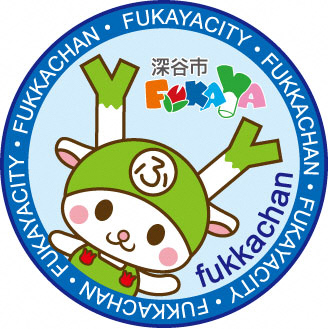 　　　　　　　　　　　　　　　　　　　　　　　　　　　　　　　　　　　年　　　月　　　日１　応募者２　応募者の同意ふりがな生年月日大正・昭和・平成年　　月　　日（　　歳）大正・昭和・平成年　　月　　日（　　歳）大正・昭和・平成年　　月　　日（　　歳）氏　　名生年月日大正・昭和・平成年　　月　　日（　　歳）大正・昭和・平成年　　月　　日（　　歳）大正・昭和・平成年　　月　　日（　　歳）氏　　名職業性別男・女住　　所〒〒〒〒〒〒〒電話番号自宅：　　　　　　　　　　　　　　　携帯電話：自宅：　　　　　　　　　　　　　　　携帯電話：自宅：　　　　　　　　　　　　　　　携帯電話：自宅：　　　　　　　　　　　　　　　携帯電話：自宅：　　　　　　　　　　　　　　　携帯電話：自宅：　　　　　　　　　　　　　　　携帯電話：自宅：　　　　　　　　　　　　　　　携帯電話：経歴年　　　月年　　　月職名・役職名等職名・役職名等職名・役職名等職名・役職名等職名・役職名等経歴経歴経歴経歴経歴経歴経歴経歴経歴経歴経歴経歴経歴農業経営の状況　　該当するものに○をつけ、括弧内に具体的な作物等を記　入してください。　（複数選択可）営農年数年形態専業　・　兼業　・　自家消費専業　・　兼業　・　自家消費専業　・　兼業　・　自家消費専業　・　兼業　・　自家消費農業経営の状況　　該当するものに○をつけ、括弧内に具体的な作物等を記　入してください。　（複数選択可）市内での営農実績農業を経営している　・　農業を経営していない農業を経営している　・　農業を経営していない農業を経営している　・　農業を経営していない農業を経営している　・　農業を経営していない農業を経営している　・　農業を経営していない農業を経営している　・　農業を経営していない農業経営の状況　　該当するものに○をつけ、括弧内に具体的な作物等を記　入してください。　（複数選択可）耕作面積　　　　　　　　　　　　　　アール（借入地を含む。）　　　　　　　　　　　　　　アール（借入地を含む。）　　　　　　　　　　　　　　アール（借入地を含む。）　　　　　　　　　　　　　　アール（借入地を含む。）　　　　　　　　　　　　　　アール（借入地を含む。）　　　　　　　　　　　　　　アール（借入地を含む。）農業経営の状況　　該当するものに○をつけ、括弧内に具体的な作物等を記　入してください。　（複数選択可）主要な作物等（品目・面積・頭羽数）水稲・露地野菜・施設野菜・果樹・花き・畜産・その他水稲・露地野菜・施設野菜・果樹・花き・畜産・その他水稲・露地野菜・施設野菜・果樹・花き・畜産・その他水稲・露地野菜・施設野菜・果樹・花き・畜産・その他水稲・露地野菜・施設野菜・果樹・花き・畜産・その他水稲・露地野菜・施設野菜・果樹・花き・畜産・その他農業経営の状況　　該当するものに○をつけ、括弧内に具体的な作物等を記　入してください。　（複数選択可）主要な作物等（品目・面積・頭羽数）　主要な作物等（　　　　　　　　　　　　　　　　　　　　）　主要な作物等（　　　　　　　　　　　　　　　　　　　　）　主要な作物等（　　　　　　　　　　　　　　　　　　　　）　主要な作物等（　　　　　　　　　　　　　　　　　　　　）　主要な作物等（　　　　　　　　　　　　　　　　　　　　）　主要な作物等（　　　　　　　　　　　　　　　　　　　　）認定農業者（該当するものにレ　　点を記入）　□　認定農業者（□個人・□法人［法人名　　　　　　　　　　　　　　　　］）　□　認定申請中（□個人・□法人［法人名　　　　　　　　　　　　　　　　］）　□　認定農業者またはそれに準ずる者ではない　□　認定農業者（□個人・□法人［法人名　　　　　　　　　　　　　　　　］）　□　認定申請中（□個人・□法人［法人名　　　　　　　　　　　　　　　　］）　□　認定農業者またはそれに準ずる者ではない　□　認定農業者（□個人・□法人［法人名　　　　　　　　　　　　　　　　］）　□　認定申請中（□個人・□法人［法人名　　　　　　　　　　　　　　　　］）　□　認定農業者またはそれに準ずる者ではない　□　認定農業者（□個人・□法人［法人名　　　　　　　　　　　　　　　　］）　□　認定申請中（□個人・□法人［法人名　　　　　　　　　　　　　　　　］）　□　認定農業者またはそれに準ずる者ではない　□　認定農業者（□個人・□法人［法人名　　　　　　　　　　　　　　　　］）　□　認定申請中（□個人・□法人［法人名　　　　　　　　　　　　　　　　］）　□　認定農業者またはそれに準ずる者ではない　□　認定農業者（□個人・□法人［法人名　　　　　　　　　　　　　　　　］）　□　認定申請中（□個人・□法人［法人名　　　　　　　　　　　　　　　　］）　□　認定農業者またはそれに準ずる者ではない　□　認定農業者（□個人・□法人［法人名　　　　　　　　　　　　　　　　］）　□　認定申請中（□個人・□法人［法人名　　　　　　　　　　　　　　　　］）　□　認定農業者またはそれに準ずる者ではない応募の理由（抱負・農業委員としての取り組みたいこと）応募の理由（抱負・農業委員としての取り組みたいこと）応募の理由（抱負・農業委員としての取り組みたいこと）応募の理由（抱負・農業委員としての取り組みたいこと）応募の理由（抱負・農業委員としての取り組みたいこと）応募の理由（抱負・農業委員としての取り組みたいこと）応募の理由（抱負・農業委員としての取り組みたいこと）応募の理由（抱負・農業委員としての取り組みたいこと）応募の理由（抱負・農業委員としての取り組みたいこと）応募の理由（抱負・農業委員としての取り組みたいこと）深谷市の農業の課題と感じていること深谷市の農業の課題と感じていること深谷市の農業の課題と感じていること深谷市の農業の課題と感じていること深谷市の農業の課題と感じていること深谷市の農業の課題と感じていること深谷市の農業の課題と感じていること深谷市の農業の課題と感じていること深谷市の農業の課題と感じていること　深谷市長　宛て　　この申込書の内容は、事実に相違ありません。　　私は、深谷市が、募集要項中の推薦を受ける方及び応募する方の資格に係る確認を行うため、必要に　応じて関係機関に照会することに同意します。　　農業委員会等に関する法律（昭和２６年法律第８８号）第９条第２項及び農業委員会等に関する法律　施行規則（昭和２６年農林水産省令第２３号）第６条の規定に基づき、この応募に関する情報を公表　することに同意します。　　　　　　　　　　　　　　　　　　　　　　　　　　　　　　　　　　年　　　月　　　日　　　　　　　　　　　　　　　　　　　　　　　氏名　　　　　　　　　　　　　　　　　　　　深谷市長　宛て　　この申込書の内容は、事実に相違ありません。　　私は、深谷市が、募集要項中の推薦を受ける方及び応募する方の資格に係る確認を行うため、必要に　応じて関係機関に照会することに同意します。　　農業委員会等に関する法律（昭和２６年法律第８８号）第９条第２項及び農業委員会等に関する法律　施行規則（昭和２６年農林水産省令第２３号）第６条の規定に基づき、この応募に関する情報を公表　することに同意します。　　　　　　　　　　　　　　　　　　　　　　　　　　　　　　　　　　年　　　月　　　日　　　　　　　　　　　　　　　　　　　　　　　氏名　　　　　　　　　　　　　　　　　　　農地利用最適化推進委員に応募するか否かの別（いずれかに○をつけてください。）　　　　　　応募する　　・　　応募しない他の市町村の農業委員・農地利用最適化推進委員に推薦・応募中、又は任命・委嘱をされているか否かの別（いずれかに○をつけてください。）□任命・委嘱等されていない□農業委員に任命等されている（　　　　　市・町・村）□農地利用最適化推進委員に委嘱等されている　　　　　　　　　　　　　　（　　　　　市・町・村）